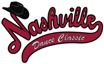  THURSDAY, September 1, 2022 A 7:30 PM		Thursday Night Dance Party ($8), not included in your weekend pass.FRIDAY, September 2, 2022  9:30 AM	Registration Opens10:00 AM	Workshops Begin12:00-2:00       Special Workshop: “Country Rhythm Dance Intensive” This includes intense instructions in Cha Cha, Polka and East Coast Swing 2 hour class  Gary McIntyre & Susan Kirklin (not included in weekend pass).  2 hour workshop. Cost is $40.                        2:30 PM	Pro-Am Warm Up (Main Ballroom)  3:00 PM         Pro-Am Competition: Classic Int. & Adv, Showcase Pro-Am, Pro Pro & All Spotlight   7:00 PM	Line Dance Room Opens- open dancing until 1 a.m.  8:00 PM	Swing Room Opens with special free 30 minute West Coast patterns class by Mario Robau. Workshop is included in your Weekend pass or Friday pass.  8:30 PM	Open Dancing in Main Ballroom   9:00 ish	Pro-Am & Pro-Pro Awards Main Ballroom, (top 5 overall).  Open dancing follows until 1:30. SATURDAY, September 3, 2022  7:00 AM	Syllabus & Newcomer Pro-Am Warm Up & Check In  7:30 AM	Syllabus & Newcomer Pro-Am Competition  9:00 AM	Workshops Begin. 2 every hour (see workshop schedules)  1:30 PM	Novice Pro-Am Warm Up with Competition immediately following (2:00)  6:45 PM	Ballroom closed for Show practice until 7:30.  Masters, Crown, Super Stars & Div. 1 Music Preview/Floor Trials. Starts with Div. 1 (Waltz and Two Step only).     7:00 PM	Line Dance Room Opens  7:45 PM	Main Ballroom re-opens  8:00 PM	Pro-Am Awards for Syllabus, Newcomer & Novice in Main Ballroom 8:45 PM	Classic Master’s, All Crown, Superstars, Open Division 1 Competition, Exhibitions and Variety Show.  (ALL included in your 3 day or Saturday pass)10:00 PM	Swing Room Opens until ???10:15 PM	Open Dancing in the Main Ballroom11:30 PM	2 Step & West Coast Jack & Jill.  You can sign up in advance or on the floor ($5) in the                       Main Ballroom12:00 A	M	Social Dancing until 2:00 a.m. in the Main BallroomSUNDAY, September 4, 20227:30 AM	Ballroom Opens for Competition Warm Up (Line then Couples) Note! Line warm ups first then Couples.  Competition is interleaved.  8:15 AM	ALL Line Dance Competition EXCEPT Super Stars and ALL Classic Couples Divisions EXCEPT Div. Open I 10:00 AM	Workshops Begins  Noon – 2 p.m.	Special Intensive Workshop (not included in weekend pass) by Mario Robau. This is a 2 hour West Coast class; some technique, mostly patterns.   Cost is $40.  1:15 PM	8-Dance Championship (3 Divisions) Pros may dance with only one amateur in each Div.  2:00 PM	Pro-Am Swing & Hustle Competition (must register by 10:30 a.m. Sunday)  3:00 PM	FREE Two Step workshop (Main Ballroom) free with any NDC event arm band   4:00 PM	All Sunday Awards (Main Ballroom)  5:00 PM	Pizza Party and Games. Pizza free with any NDC event arm band   7:00 PM 	Open Dance Party in the Main Ballroom until 11:30.  8:30 PM	7th Annual NDC Poker Tournament. No Entry fee, free with any NDC event arm band Thanks for being a part of the Nashville Dance Classic.